 Поделка  «БУКЕТИК ДЛЯ МАМЫ» старшая группа                            Елизавета Семёнова 6 лет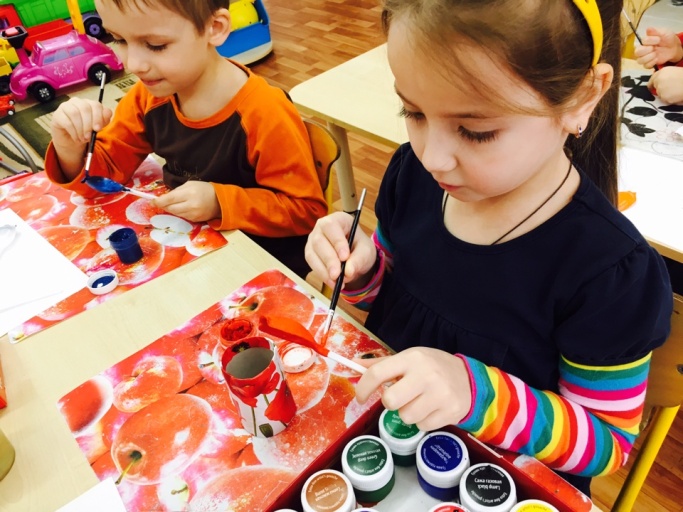 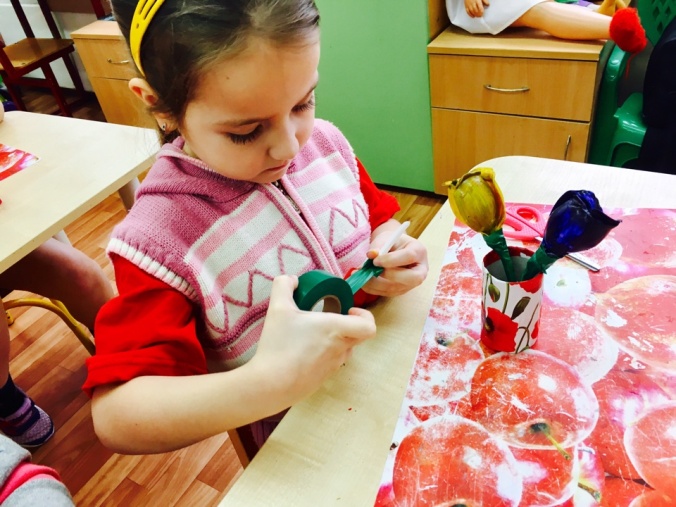 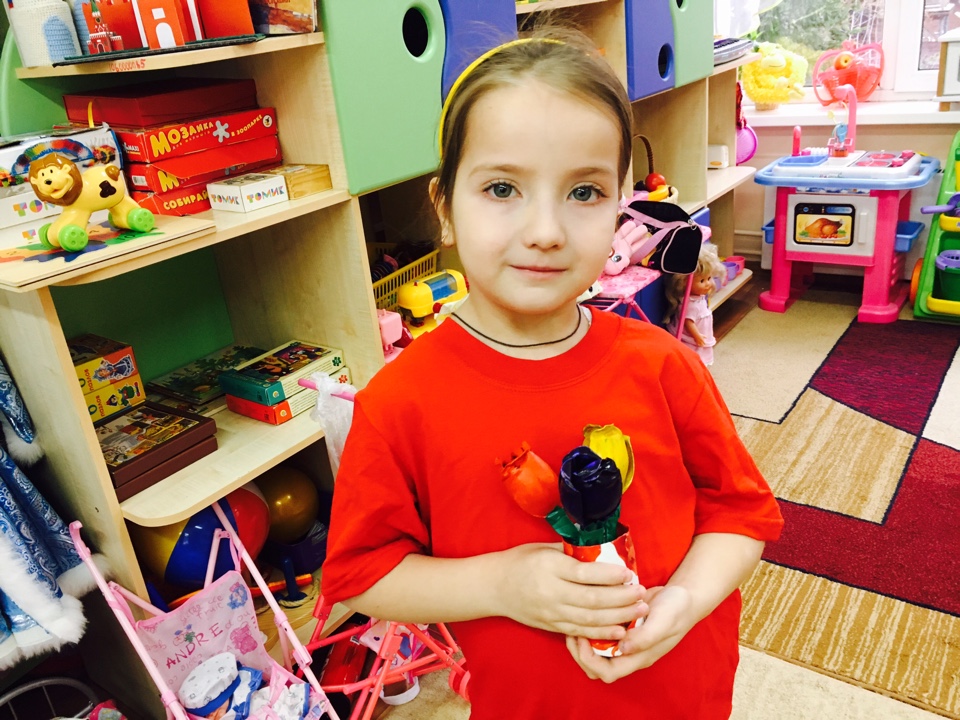 Наши материалы для поделки:(Одноразовые ложки- тюльпаны, втулка картонная –ваза, изолента-стебель, гуашь, лак для покрытия ложек)Мария Вахромеева 6 лет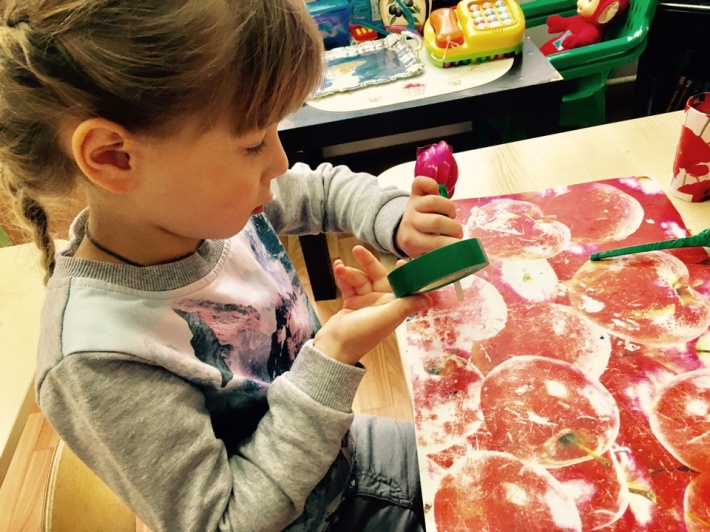 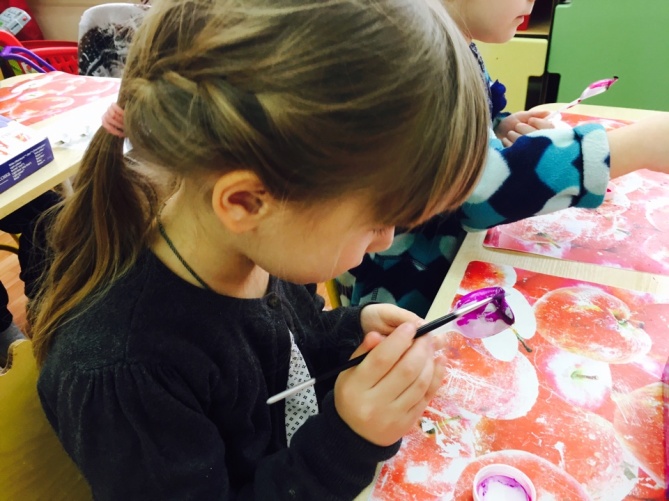 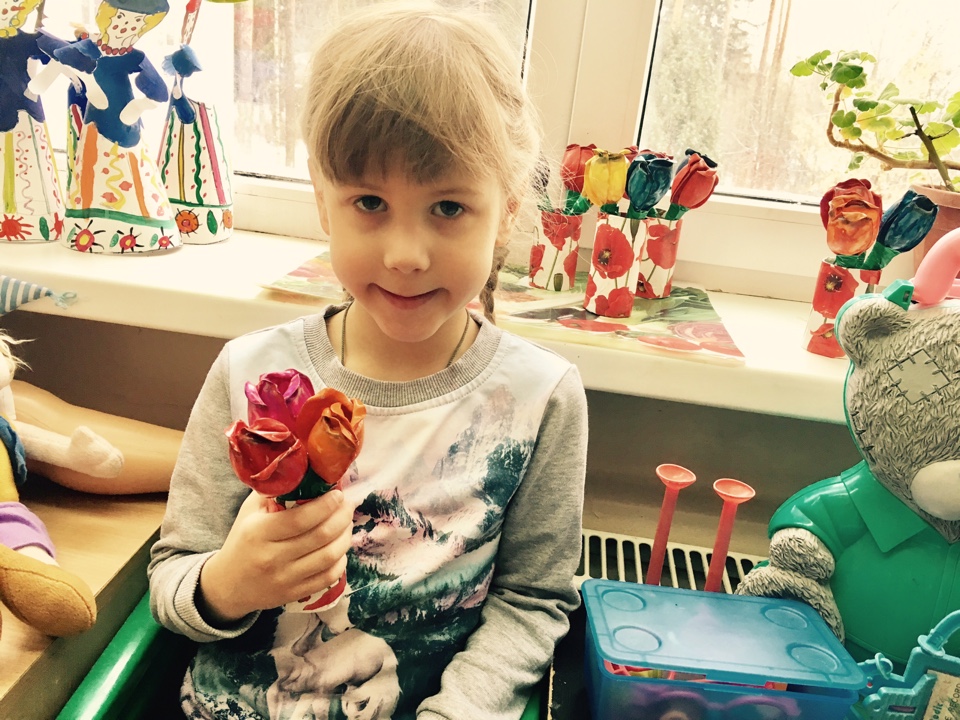 Дымченко Пётр 5 лет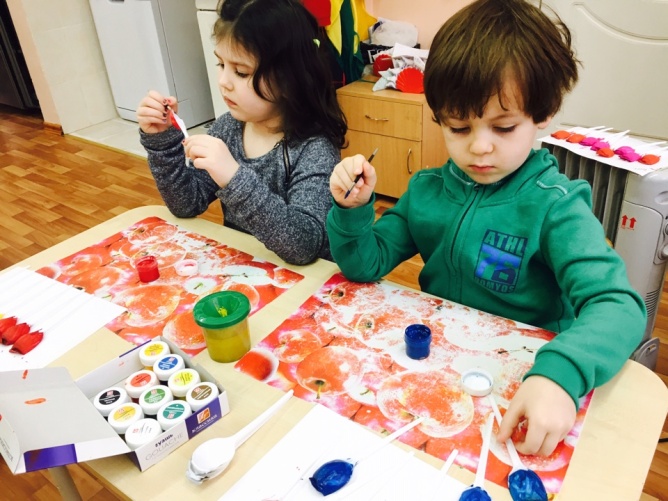 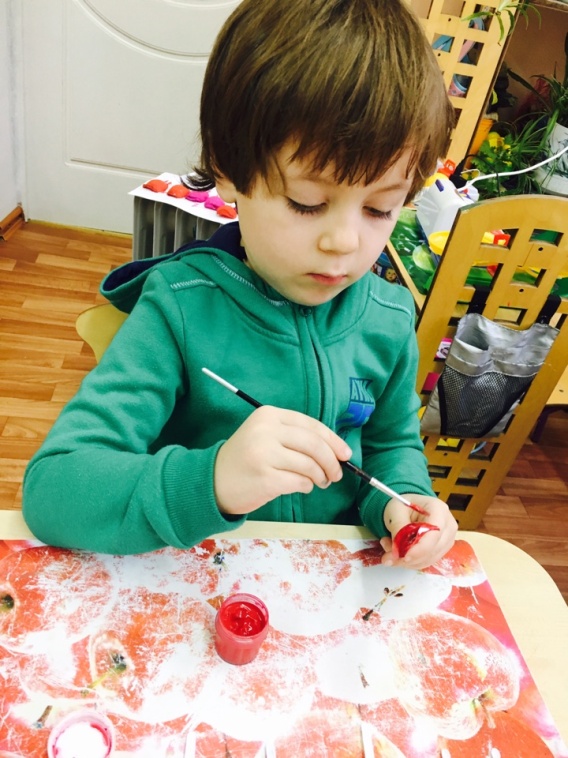 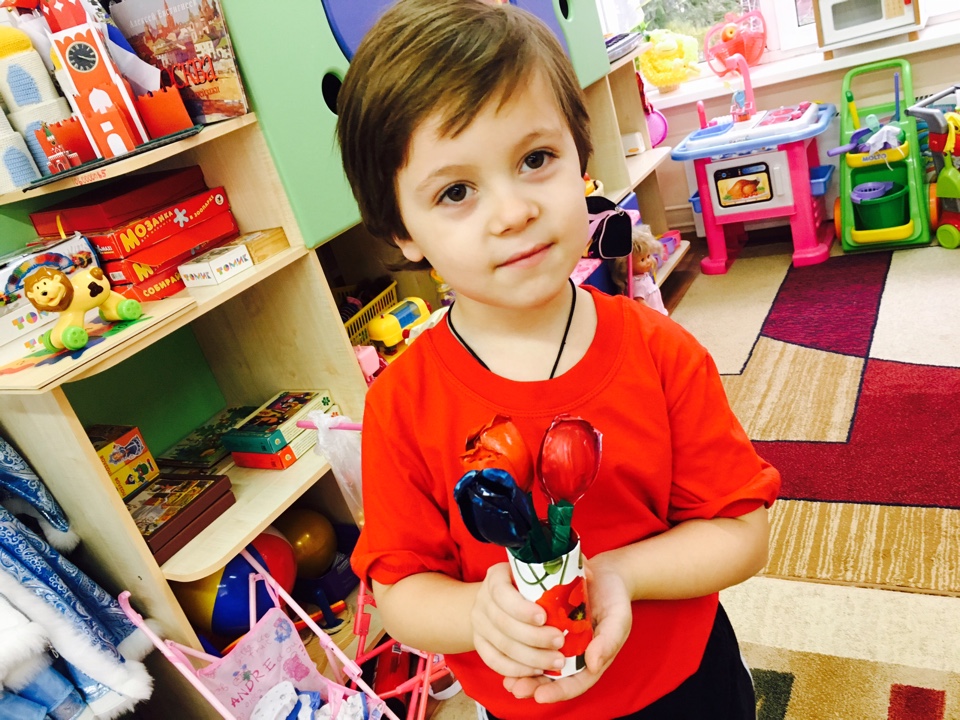 